Unit 4 Lesson 17: Sumemos 0 y 1WU Observa y pregúntate: Sumar 1 más (Warm up)Student Task Statement¿Qué observas?
¿Qué te preguntas?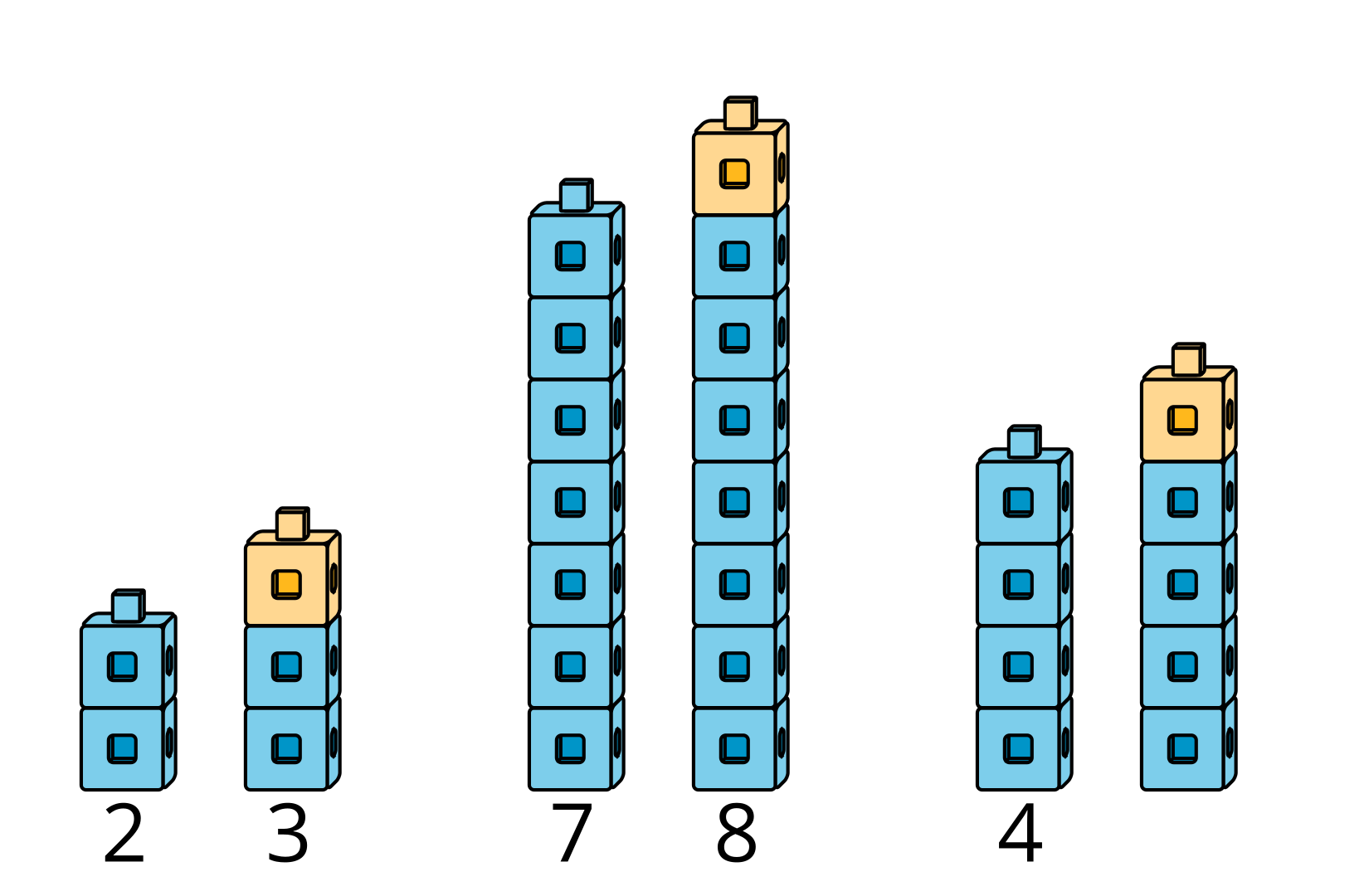 1 Sumemos 0 y 1Images for Launch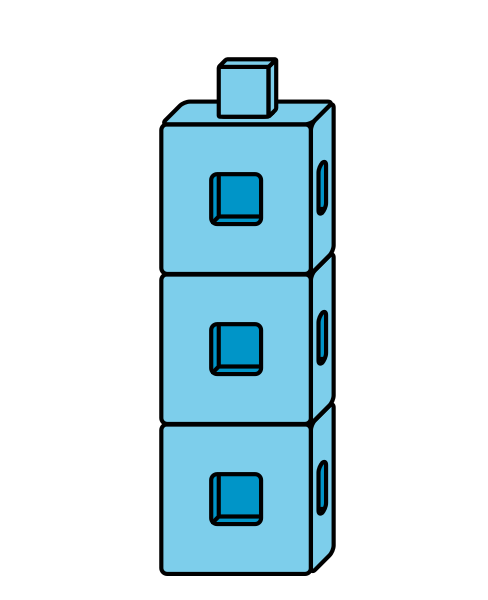 Student Task Statement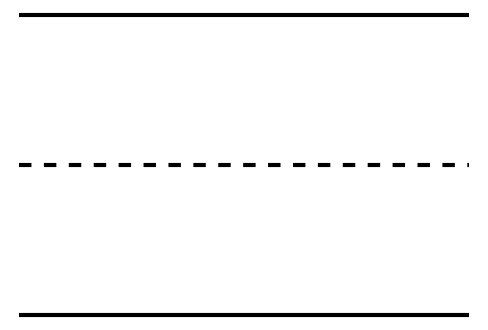 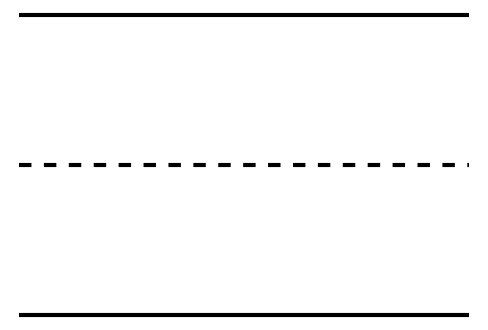 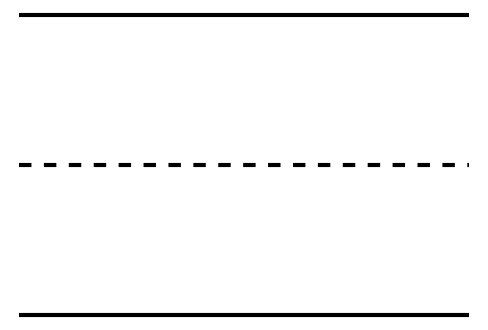 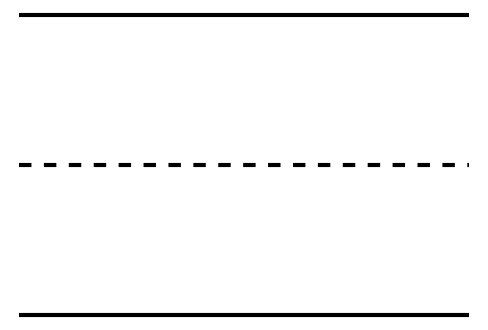 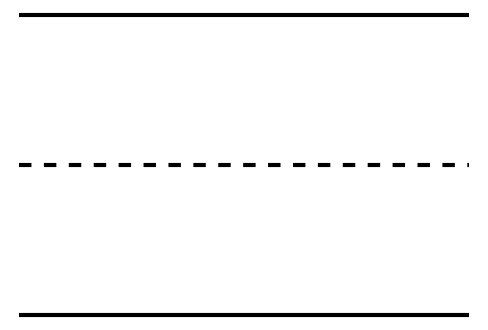 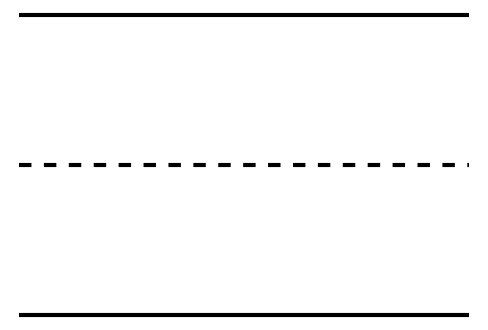 2 Observemos patrones con  y Student Task Statement4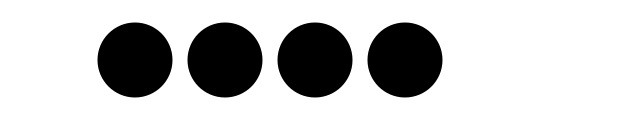 2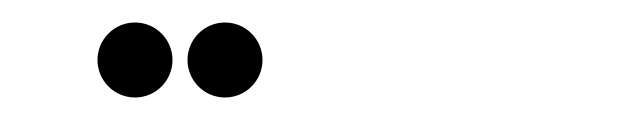 8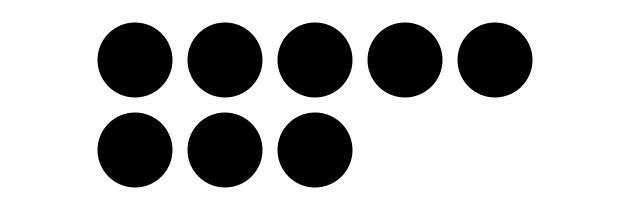 4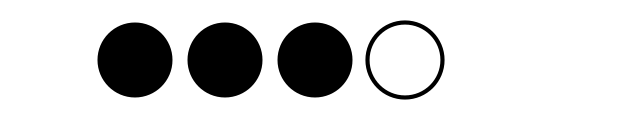 10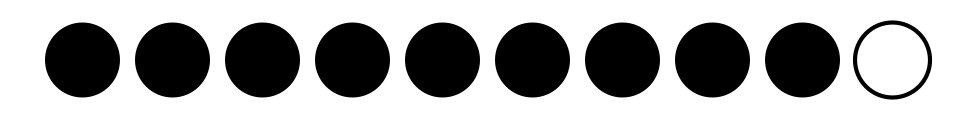 2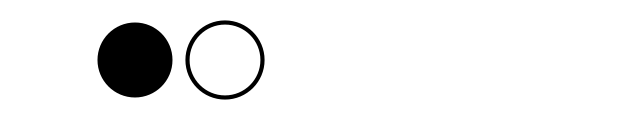 3 Conozcamos “Encuentra el valor de expresiones: Colorea el total o la diferencia”Student Task StatementEscoge un centro.Encuentra el valor de
expresiones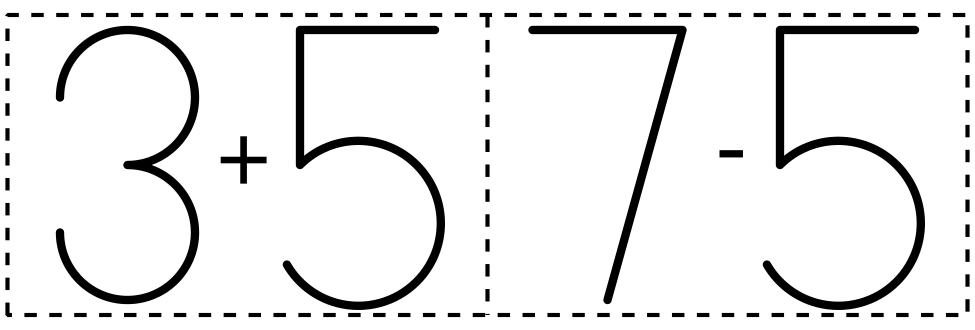 ​​​​​​Lanza y suma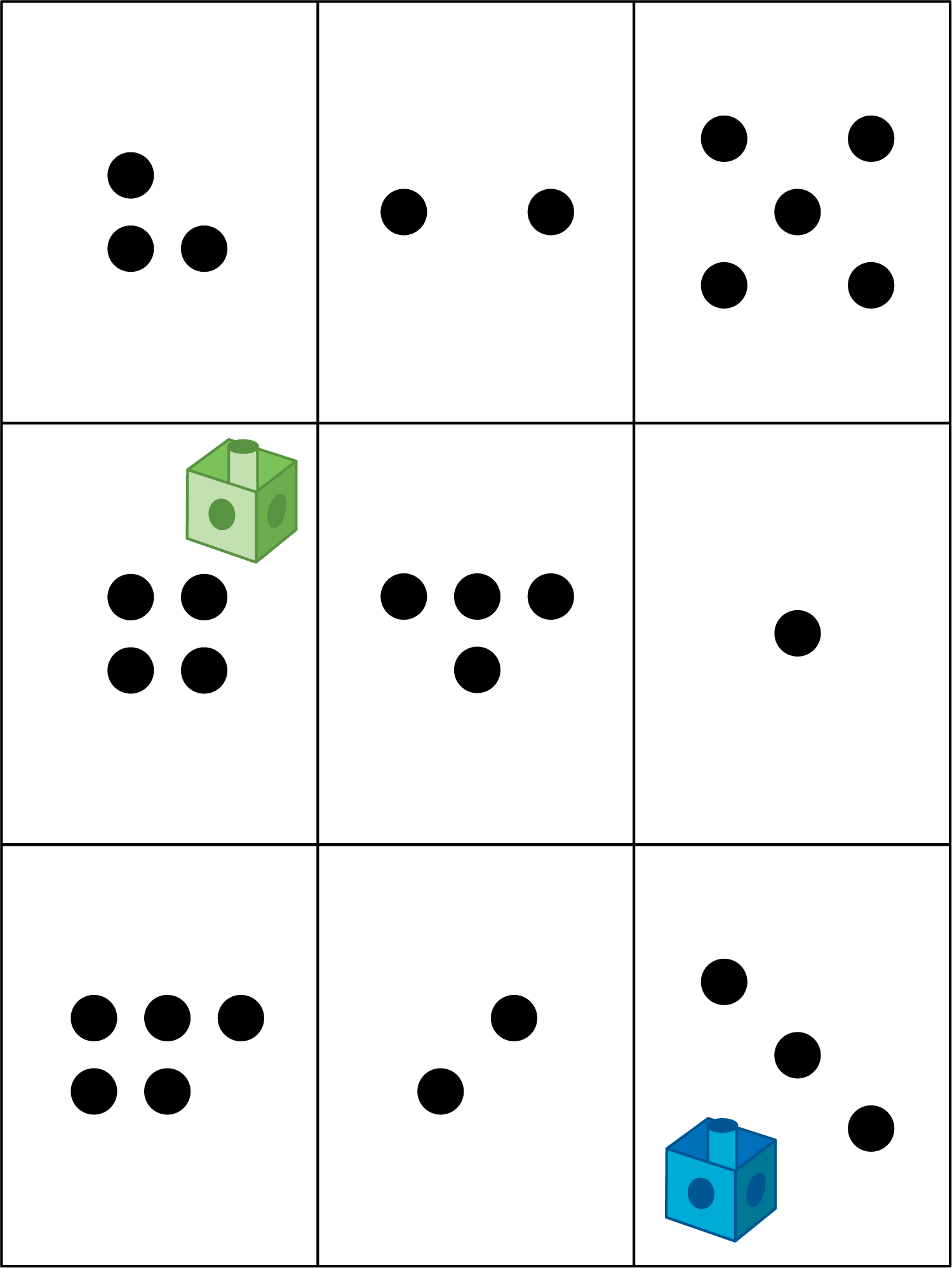 Revuelve y saca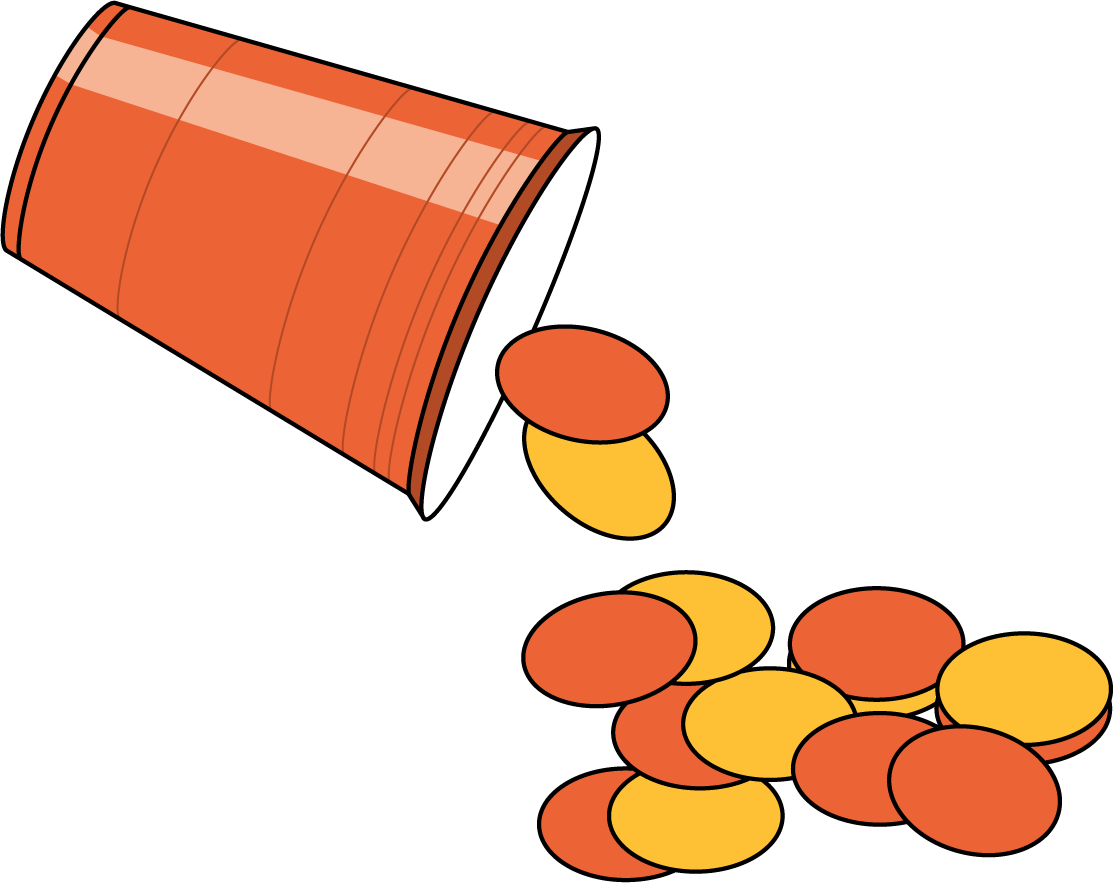 Historias matemáticas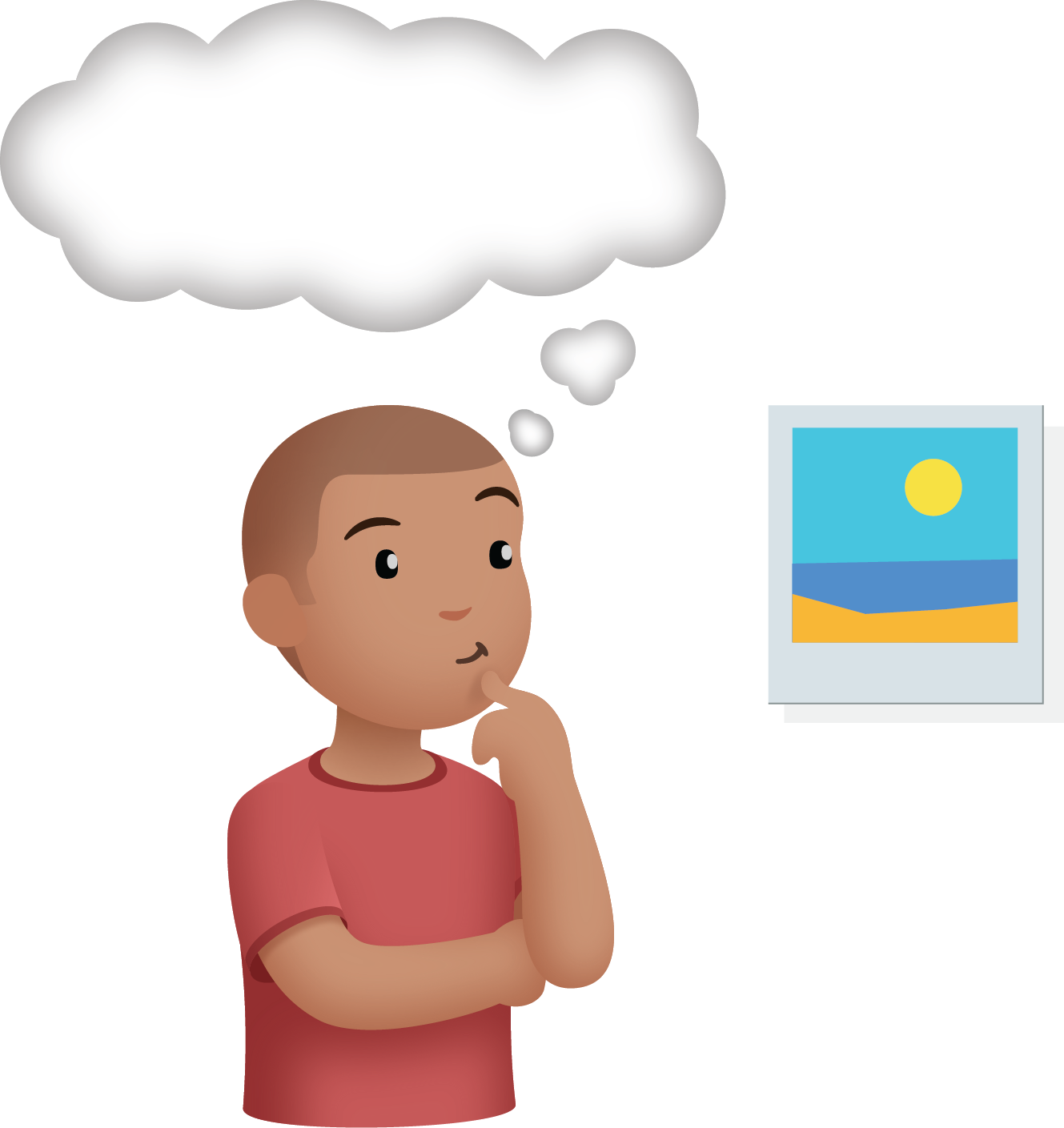 Carrera con números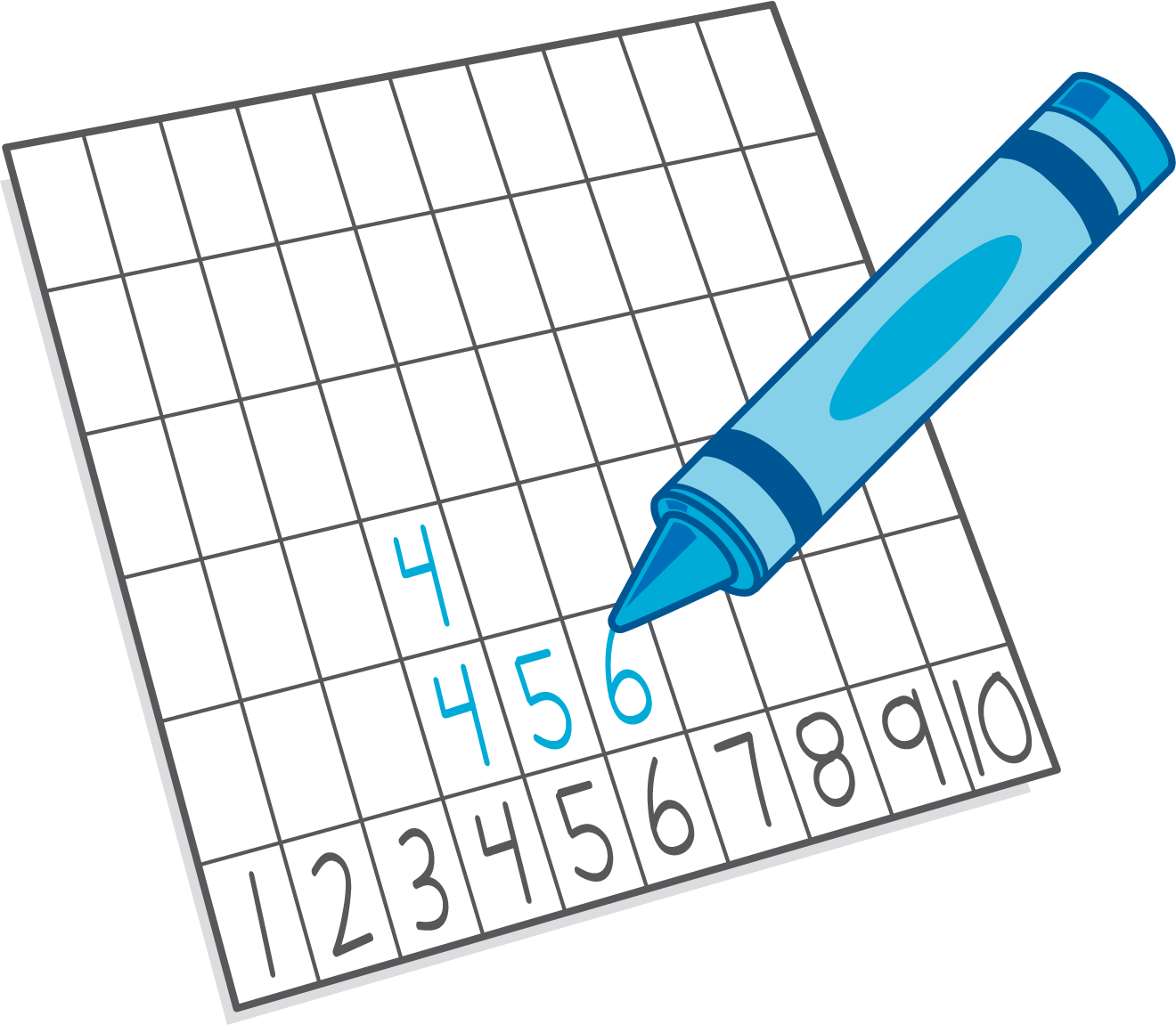 Images for Activity Synthesis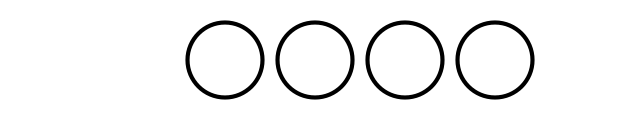 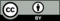 © CC BY 2021 Illustrative Mathematics®